BẢNG BÁO GIÁNgày: …/ … / 20…Số: T000011/01Kính gửi:  QUÝ KHÁCH HÀNG (Tên – Chức Vụ - Công ty/ Đơn vị)                   Tel:                   Mail: .                   DỰ ÁN: Công Ty TNHH Thương Mại Dịch Vụ Kỹ Thuật VIỆT NGUYỄN xin trân trọng gởi đến Quý khách hàng bảng báo giá các thiết bị như sau:+++ CƠ CHẾ HỖ TRỢ KỸ THUẬT VỚI CÁC THIẾT BỊ: GC/ GCMS/GCMSMS/ HPLC/ AMINOACID/ TOC/ AAS/ ICP/ IC/ Sắc ký điều chế/ Phân tích Hg…:Bảo hành 12 tháng (định kỳ bảo trì 06 tháng/ lần trong giai đoạn bảo hành);Bảo trì miền phí 12 tháng sau khi hết hạn bảo hành (định kỳ bảo trì 06 tháng/ lần);Hiệu chuẩn miễn phí 2 lần trong giai đoạn bảo hành/ bảo trì bởi công ty vietCALIB® (www.vietcalib.vn) / thực hiện kết hợp với giai đoạn bảo trì định kỳ miễn phí;                ĐIỀU KIỆN THƯƠNG MẠI:Giá trên đã bao gồm tiền hàng, thuế nhập khẩu, thuế VAT, chi phí vận chuyển, bàn giao, lắp đặt, hướng dẫn sử dụng, bảo hành, bảo trì.CHƯA BAO GỒM chi phí KIỂM ĐỊNH – HIỆU CHUẨN (Hổ trợ giá gốc bởi đơn vị vietCALIB® khi mua hàng từ Việt Nguyễn – Liên hệ: 1900 066870 – email: info@vietcalib.vn)Tiêu chuẩn và chất lượng: Thiết bị mới 100% , nguyên đai, nguyên kiện – theo đúng tiêu chuẩn của nhà sản xuất.Giao hàng và cung cấp dịch vụ:2.1. Thời gian giao hàng: Hàng có sẵn: Giao hàng trong vòng 05  ngày kể từ ngày ký hợp đồng hoặc xác nhận đặt hàng và bên bán nhận đủ tiền thanh toán đợt 1.	Hàng không có sẵn: Giao hàng trong vòng 08-10 tuần kể từ ngày ký hợp đồng hoặc xác nhận đặt hàng và bên bán nhận đủ tiền thanh toán đợt 1.					2.2. Địa điểm giao hàng: Phòng thí nghiệm của Chủ đầu tư.				2.3. Lắp đặt, đào tạo sử dụng: Tại địa điểm đã nêu của mục 2.2 (Phòng thí nghiệm đáp ứng điều kiện lắp đặt của nhà sản xuất và người sử dụng thiết bị có chuyên môn phù hợp).			3. Dịch vụ sau bán hàng:					3.1. Bảo hành:  Thời gian bảo hành 12 tháng kể từ ngày bàn giao nghiệm thu (nhưng không quá 13 tháng kể từ ngày thông báo giao hàng).	Chế độ bảo hành không áp dụng đối với những lỗi do người sử dụng gây ra, phụ kiện, đồ thuỷ tinh, vật tư tiêu hao…Trung tâm Bảo hành:Tại HCM: Số N36,  Đường số 11 - Tân Thới Nhất 17, Khu phố 4,  Phường Tân Thới Nhất, Quận 12, Tp. HCM Tel: 028.66 570570 – Mail: service@vietnguyenco.vn – Hotline: 0888. 663300Tại HN: Số 138 Đ. Phúc Diễn, P. Xuân Phương, Q. Nam Từ Liêm, Hà NộiTel: 024. 85 871871– Mail: service@vietnguyenco.vn – Hotline: 0888. 663300Tại Đà Nẵng: Số 10 Lỗ Giáng 05, P. Hoà Xuân, Q. Cẩm Lệ, Đà NẵngTel: 023. 66 566570– Mail: service@vietnguyenco.vn – Hotline: 0888. 663300	3.2. Địa điểm bảo hành: Tại địa điểm đã nêu của mục 2.2					3.3. Bảo trì: Theo tiêu chuẩn/khuyến cáo của hãng sản xuất, thực hiện tại địa điểm đã nêu của mục 2.2					4. Thanh toán:					4.1. Hình thức thanh toán: Chuyển khoản theo tỷ giá bán ra của Ngân hàng Ngoại Thương tại thời điểm thanh toán. 					4.2. Tiến độ thanh toán: Thanh toán theo thỏa thuận; cụ thể:					01 đợt: Thanh toán 100% giá trị hợp đồng trong vòng 07 ngày kể từ ngày ký  hợp đồng và trước khi giao hàngĐợt 1: 50% giá trị hợp đồng trong vòng 07 ngày kể từ ngày ký  hợp đồng hoặc xác nhận đặt hàngĐợt 2: 50% giá trị hợp đồng còn lại trong vòng 07 ngày, kể từ ngày thông báo giao hàng và trước khi giao hàngĐợt 2: 50% giá trị hợp đồng còn lại trong vòng 07 ngày, kể từ ngày giao hàng, nghiệm thu thanh lý và xuất hóa đơn tài chính hợp lệ				4.3. Tài khoản thanh toán: 		Số tài khoản thụ hưởng: 041 0101 0022 700Tại: Ngân hàng TMCP Hàng hải (Maritime Bank) chi nhánh TP. Hồ Chí MinhĐơn vị thụ hưởng: Công ty TNHH Thương Mại Dịch Vụ Kỹ Thuật Việt NguyễnMST: 0 3 1 1 1 4 6 2 3 3 5         5.   Thời hạn báo giá: Phiếu báo giá có giá trị trong vòng 30 ngày kể từ ngày ghi trên;STTMã/ CodeTÊN THIẾT BỊ/ ĐẶC TÍNH KỸ THUẬTSLĐVTĐƠN GIÁ(VNĐ)THÀNH TIỀN(VNĐ)1HD2010UC/AThiết bị đo độ ồn tích phân chuẩn Class 2Mdoel: HD2010UC/A (Code: HD2010UC/A.Kit2)Hãng sản xuất: Delta OHM - ÝXuất xứ: Ý (Phù hợp cho đo môi trường lao động)Tính năng kỹ thuật: Thiết bị tích hợp đo mức âm thanh và phân tích tần số với chức năng ghi dữ liệu da tham số. Phù hợp cho các phân tích thống kê và phân tích phổ.Tiêu chuẩn:Loại 1 hoặc 2 theo tiêu chuẩn IEC 61672-1-2002 (Chứng nhận phê duyệt kiểu I.N.RI.M. số 07-0124-02), IEC 60651 và IEC 60804.Ứng dụng: Đánh giá mức độ tiếng ồn của môi trường, theo dõi tiếng ồn, thu thập và phân tích tiếng ồn. Xác định tiếng ồn xung độngCác phép đo tại nơi làm việc, lựa chọn thiết bị bảo vệ cá nhân (phương pháp SNR, HML và OBM),Cách âm và cải tạoKiểm soát chất lượng sản xuấtĐo tiếng ồn của máy mócCác phép đo âm học kiến trúc và tòa nhà tùy chọn ..Thông số kỹ thuật:Phạm vi đo: 30 dB ÷ 143 dB Phạm vi tuyến tính: 80dBMicrô: ½ ”(hoặc ¼’ cho bộ 180 dB) tụ điện phân cực trước, có thể tháo rời, được tối ưu hóa cho các phép đo trường tự do.Thông số âm thanh: Spl, Leg, Legl, SEL, LEP.d, Lmax, Lmin, Lpk, Dose, LnTrọng số tần số: A, C, Z song song; (C và Z cho Lpeak)Hằng số thời gian: Đồng thời NHANH, CHẬM, IMPULSE Tích phân: Từ 1s đến 99 giờ với chức năng Back-EraseTham số băng thông rộng: từ 3 cấu hình tự do, lên đến 8 + cấu hình Lp FAST.Phân tích phổ: Bộ lọc CPB song song trong thời gian thực tuân thủ các thông số kỹ thuật loại 1 theo IEC61260.Dải tần số từ 32 Hz đến 8 kHz Dải 1/3 octave từ 25 Hz đến 8 kHz.Chế độ phổ trung bình (AVR) - Đa phổ ở chế độ "BÁO CÁO"Phân tích thống kê:Hiển thị tối đa 3 mức phần trăm, giữa L1 đến L99Phân phối xác suất và tính toán mức phần trăm từ L1 đến Lg9Thông số: LFp. Chân, Lpk A, C hoặc Z -weighted (chỉ C hoặc Z cho Lpk)Tần suất lấy mẫu: 8 mẫu / giâyPhân loại: Loại 0,5 dBDung lượng: Bộ nhớ trong tương đương 4 MB (4 bảng trong 23 giờ hoặc hơn 23 ngày ghi 3 thông số + phổ mỗi phút) có thể mở rộng lên 8 MB.Bên ngoài, thông qua giao diện thẻ nhớ HD2010MC, sử dụng thẻ MMC hoặc thẻ SD lên đến 2 GB Thời gian âm vang (tùy chọn thêm HD 2010.04):Đo thời gian âm vang bằng cách sử dụng ngắt nguồn âm thanh hoặc tích hợp đáp ứng xungTính toán thời gian âm vang trong 1/3 octave yêu cầu tùy chọn HD2010.01 "1/3 Octave"Bảng ghi dữ liệu:  1 bảng với lấy mẫu 1/8s và 3 bảng  với 2 mẫu / giây, 5 bảng tham số ở chế độ "Báo cáo" với khoảng thời gian lấy mẫu tối thiểu 1s.Ghi dữ liệu phổ: Lấy mẫu có thể lập trình từ 1 giây đến 1 giờ (chế độ AVR). Ghi dữ liệu đa phổ ở chế độ "Báo cáo" với khoảng thời gian lấy mẫu tối thiểu 1 giây.Hiển thị: Màn hình LCD có đèn nền đồ họa 128x643 tham số ở định dạng sốHồ sơ LAFD với 8 mẫu / giâyDải tần từ 32 Hz đến 8 kHzPhổ dải tần 1/3 octave  từ 25 Hz đến 12,5 kHz (tùy chọn "1/3 octave")Biểu đồ phân bố xác suất mức âm thanhBiểu đồ các mức phần trăm từ L đến L99Đầu ra/Đầu vào:Giao diện nối tiếp RS232 và USBĐầu ra AC (LINE)Đầu ra DCĐiều kiện hoạt động:Nhiệt độ làm việc (không ngưng tụ), 65 ÷ 108kPa.Mức độ bảo vệ: IP64Nguồn cung cấp: pin có thể sạc lại hoặc nguồn điện ổn định 12V bên ngoài.Kích thước: 445x100x50 mmTrọng lượng: 740 g (có pin)Cung cấp bao gồm: Máy chính loại 2 chức năng phân tích dải tần. Microphone ½Chắn gió Cáp USBHộp đựng. PinTài liệu hướng dẫn sử dụng tiếng Anh + tiếng Việt 01Cái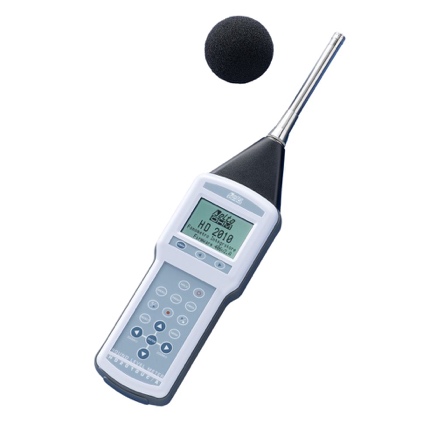 1.1HD2022Bộ hiệu chuẩn mức âm thanh Class 2Model: HD2022Hãng sản xuất: Delta OHM - ÝXuất xứ: Ý Thông số kỹ thuật: Bộ hiệu chuẩn HD2022 tuân theo tiêu chuẩn IEC 60942-2003 Class 2 và ANSI S1.40-1984.Khoang khớp nối: phù hợp với micrô tiêu chuẩn ½ ”(12,7 ± 0,03 mm) theo IEC 61094-1 và IEC 61094-4 (tùy chọn: HD2020AD4 cho micrô ¼ ”)Tần số: 1000 HzDung sai tần số: 2% trong phạm vi 0… + 40 ° C và 10… 90% RHMức áp suất âm thanh: 114,0 dB ± 0,3 dB ở 1 kHz (quy về 101,3 kPa, 23 ° C ± 3 ° C và 65% RH)Điều kiện tham chiếu: 23 ° C, 50% RH, 101,3 kPa, vỏ micrô với âm lượng tương đương 10 mm3Thời gian ổn định: 10 giâyTổng độ méo: <1%Ảnh hưởng đến điều kiện môi trường xung quanh:Ảnh hưởng của nhiệt độ và độ ẩm: <0,3 dB trong phạm vi 0… 40 ° C và 10… 90% RHẢnh hưởng áp suất tĩnh: <0,1 dB trong phạm vi 65… 108 kPaMức độ ổn định:Độ ổn định ngắn hạn: ± 0,05 dBĐộ ổn định sau 1 năm khi sử dụng bình thường: ± 0,15 dBĐiều kiện hoạt động: 0… + 40 ° C / ≤ 90% RHNhiệt độ bảo quản: -25… + 70 ° CÂm lượng tương đương micrô: Từ 5 đến 250 mm3Nguồn cấpPin 9 V loại IEC 6LR61Pin sạc 9 V cũng có thể được sử dụngThời gian sử dụng pin: Hoạt động liên tục trong 48 giờ Chất liệu vỏ: ABSKích thước: 53 x 43 x 83 mmTrọng lượng: 160 gMức độ bảo vệ: IP 64Ảnh hưởng của trường điện từ: <0,3 dBCung cấp bao gồmChuẩn ồn cho micrô tiêu chuẩn ½ và ¼  Tài liệu hướng dẫn sử dụng tiếng Anh + tiếng Việt01Cái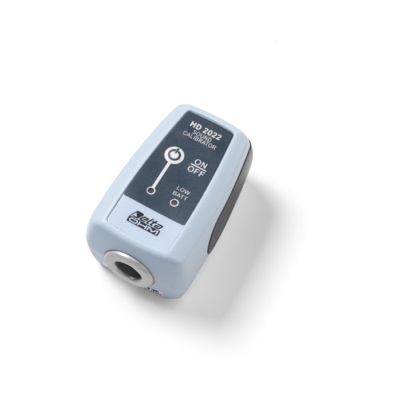 2HD2070Thiết bị đo độ rung giải tần đo rung cục bộ và rung toàn thânModel: HD2070 (code: HD2070.HA-WB)Hãng sản xuất: DELTAOHM – ÝXuất xứ: Ý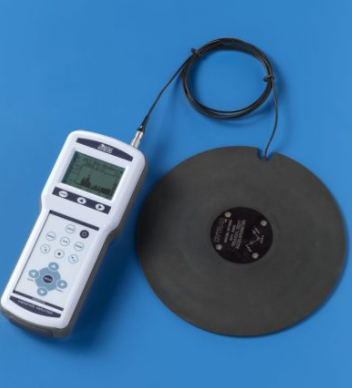 1. Tính năng kỹ thuậtHD2030 là thiết bị đo rung cầm tay đo cùng một lúc ba kênh (1 kênh cho đầu đo rung 3 chiều hoặc 3 kênh cho đầu đo rung 1 chiều), được thiết kế đơn giản, chắc chắn tiện sử dụng. Phần mềm được thiết lập có thể cập nhật các tiêu chuẩn, quy định về độ rung trực tiếp từ người sử dụng (option).Lưu trữ thẻ nhớ trong loại FLASH trên thẻ SD lên đến 2GB. Thiết bị có thể được điều kiển từ máy tính thông qua các cổng kết nốiHiển thị trên màn hình backlit rộng 128x64 pixel.Phù hợp với các tiêu chuẩn: ISO 8041:2005, ISO 5349-1:2001 (hand-arm transmitted vibrations), ISO 2631-1,2,4 and 5 1997 (whole body vibration), IEC 61260 :1995 class 1.Ứng dụng: đo rung tay truyền, rung động toàn thân2. Thông số kỹ thuật:Các thông số đo: RMS, VDV, MTVV, Peak, Max, MinTầng số Weightings: Fz, Fc, Wh cho rung tay; Fz, Fa, Wb, Wc, Wd, We, Wj, Wk cho toàn thân; Fz, Fm, Wm cho rung xây dựngPhân tích phổ: Tùy chọn mua thêm gói HD2070.01 để có chức năng này.Hand Arm: octave: 4 – 2000Hz; third octave: 3.15 – 3150 Hz.Whole-Body: octave: 0.5 – 250Hz; third octave: 0.315 – 315 Hz.Building-Vibration: octave: 0.5 – 250Hz; third octave: 0.315 – 315 Hz.Phân tích thống kê: Các tham số đo lường được chọn sẽ được phân tích trong các lớp 1dB. cả hai xác suất và biểu đồ phần trăm có thể được hiển thị.Khoảng đo: 0.1m/s2 ÷ 7000 m/s2 với đầu đo rung tay truyền, 0.0007 m/s2 ÷ 7m/s2 với đầu đo rung xây dựng.Khoảng tuyến tính: 3 thang của 80dB chồng chéo 70dBChuyển đổi kỹ thuật số: Bốn độ chuyển đổi A/D với độ phân giải 25bit ở 8000 mẫu/giây.Độ ồn vốn có: Nhỏ hơn 30mm / s2 với gia tốc HDP356A02 cho tay cánh tay đo và bộ lọc WhHiển thị: 128x64 pixelLưu trữ dữ liệu: lịch sử thời gian, giá trị chungGiao diện máy tính: RS232 hoặc USBNguồn cấp: 4x1.5 pin AAMôi trường lưu trữ: -25oC - +70oC; RH<90%, không ngưng tụMôi trường làm việc: -10oC - +50oC; RH<90%, không ngưng tụKích thước: 95x240x50 mmTrọng lượng: 680g3. Cung cấp bao gồmMáy đo rung 3 kênhĐầu đo rung 3 trục kèm cáp dài 3mVòng gắn đầu đoTay cầm đo rung hình trụTay cầm đo rung hình chữ TĐầu đo rung 3 trục với bộ gắn chuyên đo rung cơ thể với cáp dài 2mThẻ nhớ SD 8 GBCáp kết nối PCBộ phân tích phổ  đo phổ gia tốc trong các dải octa từ 0,5 Hz đến 2 kHz và dải octa thứ ba từ 0,5 Hz đến 3,15 kHz loại 1 theo IEC 61260Phần mềm Noise StudioHộp đựngTài liệu hướng dẫn sử dụng tiếng Anh + Tiếng Việt01BộHD2060Máy chiệu chuẩn đo độ rungModel: HD2060Hãng sản xuất: DELTAOHM – ÝXuất xứ: Ý01BộGIÁ TRÊN ĐÃ BAO GỒM VAT 10%GIÁ TRÊN ĐÃ BAO GỒM VAT 10%GIÁ TRÊN ĐÃ BAO GỒM VAT 10%GIÁ TRÊN ĐÃ BAO GỒM VAT 10%GIÁ TRÊN ĐÃ BAO GỒM VAT 10%GIÁ TRÊN ĐÃ BAO GỒM VAT 10%GIÁ TRÊN ĐÃ BAO GỒM VAT 10%Mọi thông tin xin liên hệ:Nguyễn Hoàng Long (Mr.)H/p: 0932 664422Tel: (028). 66 570570 – (024).32 009276 – (0236). 66 566570   Fax: (028). 35 951053Mail: long@vietnguyencov.vn          longvietnguyenco@gmail.comCÔNG TY TNHH TMDV KT VIỆT NGUYỄNGIÁM ĐỐC ĐIỀU HÀNH NGUYỄN HOÀNG LONG